	NarozeninyVšechno nejlepší k narozeninám ať nechytíš covid-19. Ať máš hodně kamarádů ať tě poslouchá paní učitelka a rodiče.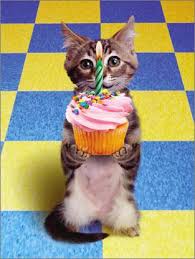 